Wellspring Academy Trust 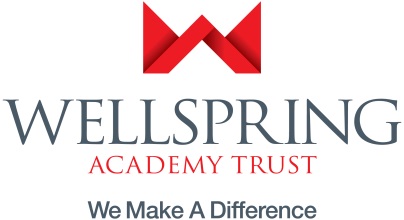 Job DescriptionPost Title: Site OperativeDepartment: EstatesReporting to: Operations ManagerSalary within the range:  Grade 2Purpose of the postTo provide, in support of the site managers, an effective caretaking and cleaning service across various sites within Wellspring Academy Trust. To work on own initiative, unsupervised as part of the estates management teams across the Barnsley sitesTo ensure that all visitors and callers to the schools are courteously and correctly received whether by telephone or in person.To maintain complete confidentiality of all information.Duties and Responsibilities:Maintain building cleaning standards where appropriateCarry out and record facilities compliance checks, updating and monitoring web-based compliance systemsBe responsible for the routine and emergency opening and closing of school premises and grounds when required.  The post will be split shift pattern across the working day Carry out security procedures for school buildings and grounds in accordance Report to site manager in the event of the following emergencies: fire; flood; break-in; vandalism; accidentCarry out necessary duties where alarm systems are installedNotify the site manager of the necessity for any repairs or maintenance including those which are outside the normal caretaking dutiesClean outside hard areas e.g. playground, paths and entrances, collect all litter.  Clean gullies and drains at surface level when requiredTake out of use caretaking/cleaning equipment known to be faulty and report the need for repair.Operate heating and hot water supply plant (Boilers plant) where appropriate Remove all refuse internally collected from within the school Accept delivery of stores, materials and other goods and convey to appropriate storage areas when requiredMove furniture and equipment and other portage duties as required.Carry out cleaning in specified areas as allocated by the site manager, including emergency cleaning as required i.e. as a result of an accident, sickness, vandalismDuring school closure periods undertake floor treatment work, i.e. preparation, application of polishes and seals and carpet shampooing, based on consultations with the Area Supervisor/PrincipalReplenish consumable items i.e. soap, towels, toilet paper etc as required throughout the schoolReplace light source.  Clean accessible light fittings, shades and diffusers and replace where necessary Assist in the recruitment and supervision of cleaning staff (where appropriate)To undertake other duties and responsibilities from time to time commensurate with the grade of the postA full driving license and own transport is essential, as this post will involve travelling between sites.Standard Duties in all Trust Job DescriptionShow a commitment to diversity, equal opportunities and anti-discriminatory practicesShow a commitment to ensuring that children and young people learn in a safe environmentParticipate in relevant and appropriate training and development as requiredMethod of WorkingThe Wellspring Academy Trust expects all staff to work effectively and co-operatively as part of a team, delivering high quality support. This requires dealing with people politely and tactfully, and in accordance with Trust guidelines, policies and procedures. Wellspring Team members are expected to respect confidentiality and safeguarding practices at all times.Public RelationsConsiderable importance is attached to the public relations aspect of our work. Members of the Team must project a positive image of the Trust at all times and through all activity. DBS CertificateThe Wellspring Academy Trust takes its duty to safeguard the young people with which it works seriously. All Wellspring Team Members are required to undertake a Disclosure and Barring Service (DBS) check. Wellspring Academy Trust 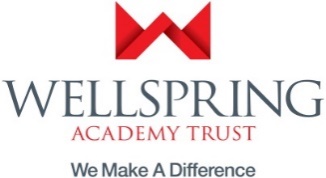 Person SpecificationSectionInformation Essential / DesirableHow IdentifiedEducation and TrainingE.g. LeadershipTo be able to demonstrate a good all round standard of education.EApplication formAny qualifications relevant to the post i.e. Building Cleaning Certificate. Building/Joinery NVQs Level 2DAExperienceExperience of undertaking a range of caretaking and cleaning dutiesEInterview/ AExperience of keeping work recordsEI/ AGeneral and Specialist KnowledgeTo be flexible and reliable in working arrangementsEIAn understanding of the main Health & Safety Regulations including COSHH and risk assessment, and how they apply in a school environmentDI/ AA knowledge of procedures associated with the supervision and training of other employeesDI/ ASkills and AbilitiesAbility to work effectively and supportively as a member of the school teamEI/ AAbility to identify work priorities, whilst ensuring that lower priority work is kept up to dateEI/ AAbility to act on own initiative, dealing with any unexpected problems that ariseEI/ AAbility to effect minor repairs and to demonstrate good basic DIY skills, including joinery, plumbing and painting.EI/ AAbility to demonstrate good inter-personal skills to communicate with a range of peopleEI/ A Ability to provide high quality supervision, training and support to cleaning staffDI/ AAbility to demonstrate commitment to Equal OpportunitiesEI/ AAbility to inspect and record the work of othersEI/ ATo be flexible and reliable in working arrangementsEI/ AAdditional RequirementsOperate with the highest standards of personal/professional conduct and integrity, willingness to maintain confidentiality on all school mattersEI/ AWilling to work flexibly in accordance with policies and procedures to meet the operational needs of the Trust.  EI/ AWilling to undertake training and continuous professional development in connection with the post.EI/ AWork in accordance with the Trust’s values and behaviours.EI/ AAble to undertake any travel in connection with the post. EI/ AAble to demonstrate sound understanding of equality/diversity in the workplace and services provided especially in the access to delivery of the education of pupils and of own non-discriminatory practice and attitudeEI/ ASatisfactory DBS disclosure to work in an environment dealing with young peopleEI/ AAbility to form and maintain appropriate relationships and personal boundaries with children, young people and vulnerable adultsEI/ AA commitment to safeguarding and promoting welfare for allEI/ A